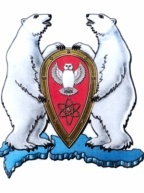 АДМИНИСТРАЦИЯ МУНИЦИПАЛЬНОГО ОБРАЗОВАНИЯ  ГОРОДСКОЙ ОКРУГ «НОВАЯ ЗЕМЛЯ»РАСПОРЯЖЕНИЕ« 25 » мая  2015 г. № 89 г. Архангельск-55О выделении денежных средствВ соответствии с ведомственной целевой программой МО ГО «Новая Земля» «Дети Новой Земли» на 2015 г., утвержденной постановлением администрации МО ГО «Новая Земля» от 28.10.2014 № 17 (в редакции от 29.10.2014 г. № 18) и в связи с проведением праздничного мероприятия посвященного Дню защиты детей,р а с п о р я ж а ю с ь:1. Принять участие в организации и проведении детского праздника «Сладкоежка» посвященного Дню защиты детей. 2. В связи с проведением праздничного мероприятия посвященного Дню защиты детей выделить памятные подарки и призы: - акриловые заготовки с магнитом – 15 штук;- брелоки, подшитые с логотипом – 25 штук;- значки детские – 38 штук;- «Сувенирная пара - валенки» - подшитая с логотипом – 14 штук;- детский набор «Шьем тапочки красные» - 1 штука;- «Книга сказок» – 2 штуки;- научная игра – «Мини дерево в кристаллах» - 1 штука;- научная игра – «Мини кристаллические узоры» - 2 штуки;- скульптура из бисера «Мышка» - 1 штука.Для украшения игровой зоны:- лиана искусственная малая - 1 штука;- воздушные шары « Металик -ассорти» - 2 упаковки.3. Руководителю отдела экономики и финансов Бочкаревой О.В. в соответствии со статьей 08 04 местного  бюджета выделить денежные средства  в размере 18 400 (Восемнадцать тысяч четыреста) рублей  00 копеек на призы и организацию сладкого стола для детей дошкольного и школьного возраста.4. Настоящее распоряжение опубликовать в газете «Новоземельские вести» и на официальном сайте МО ГО «Новая Земля». 5. Контроль за исполнением настоящего распоряжения возложить на руководителя отдела организационной, кадровой и социальной работы Холод О.М.И.о. главы муниципального образования   				         А.И. Минаев